Publicado en Barcelona el 22/06/2021 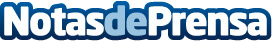 IMC Toys, primera juguetera del mundo en lanzar una plataforma de streaming bajo demandaLa nueva plataforma OTT, que se llamará Kitoons, sugerirá productos basados en el contenido que se está visionando para su posterior compra en el e-commerce que incorpora. Kitoons estará disponible para descargar en Smart TV, móviles, tabletas y también en versión webDatos de contacto:Begoña GonzálezBe Now630984803Nota de prensa publicada en: https://www.notasdeprensa.es/imc-toys-primera-juguetera-del-mundo-en-lanzar Categorias: Internacional Nacional Marketing Juegos Televisión y Radio Entretenimiento E-Commerce Ocio para niños http://www.notasdeprensa.es